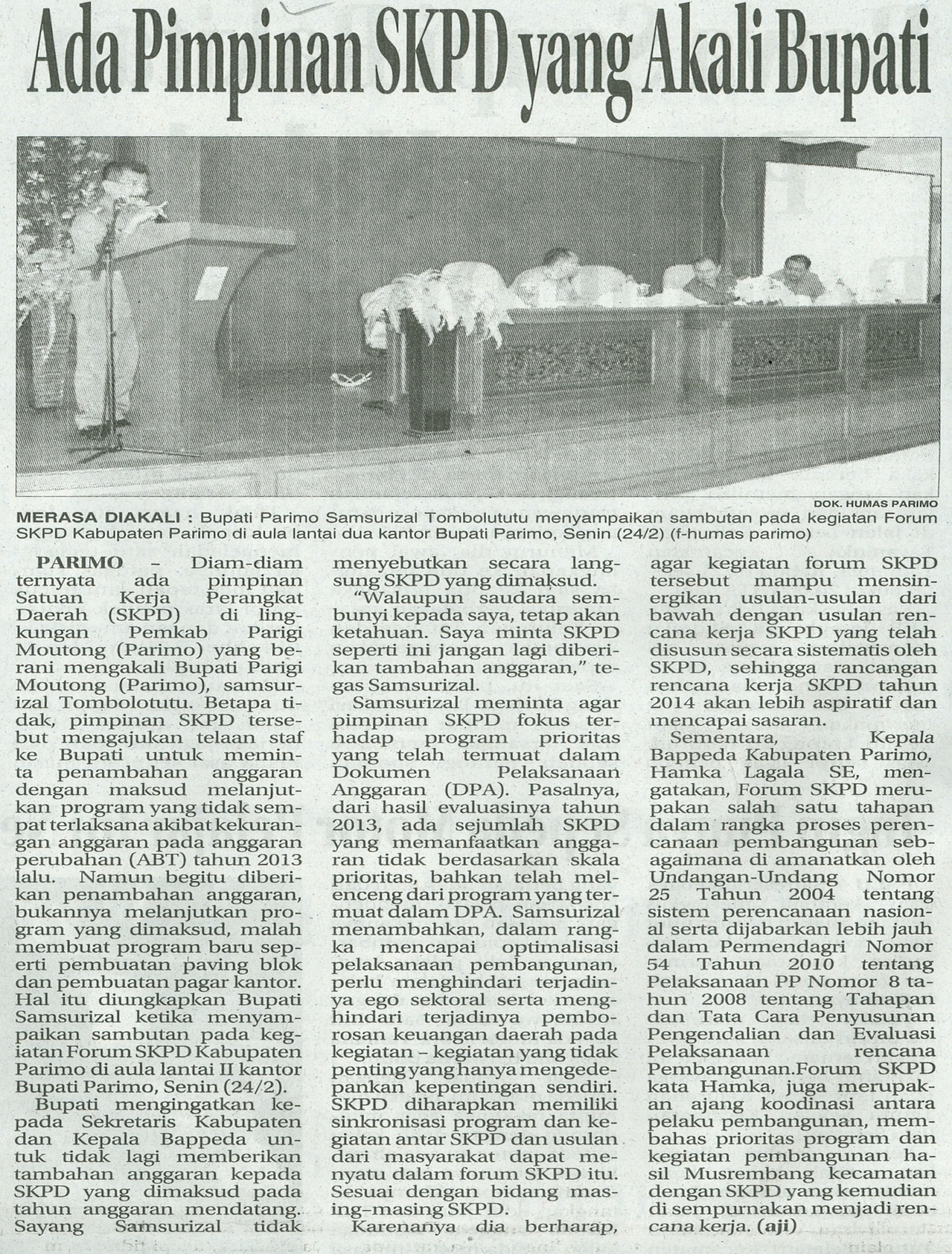 Harian    	:Radar SultengKasubaudSulteng IHari, tanggal:Rabu,26 Februari 2014  KasubaudSulteng IKeterangan:Halaman 22 ; Kolom 5-8KasubaudSulteng IEntitas:Kabupaten Parigi MoutungKasubaudSulteng I